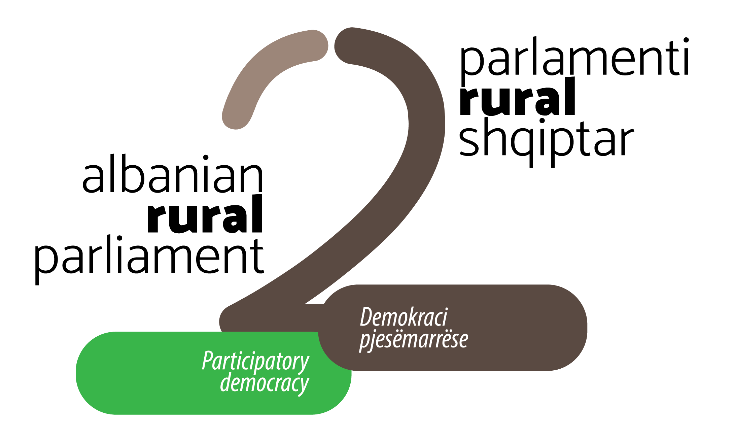 In the framework ofthe 2nd ALBANIAN RURAL PARLIAMENTthat will take place on April 2-3, 2020 at the premises of the Agriculture University of TiranaAlbanian Network for Rural Development organizesDRINI REGION RURAL FORUM(Including qarks of Shkodër, Lezhë and Kukës)March 5 - 6, 2020 At “Junik” sh.p.k, Lezhë(SMT area, near Lezha Forest Service Directory) ALBANIAN RURAL PARLIAMENT II 2020|EUROPEAN PERSPECTIVE OF RURAL ALBANIAAlbanian Rural Parliament (ARP) is an initiative of the Albanian Network for Rural Development (ANRD) and represents a platform of advocacy, capacity building and networking dedicated to rural development. Albanian Rural Parliament is part of the pan-European rural movement aiming at the welfare of rural residents (https://anrd.al/rural-albanian-parliament/)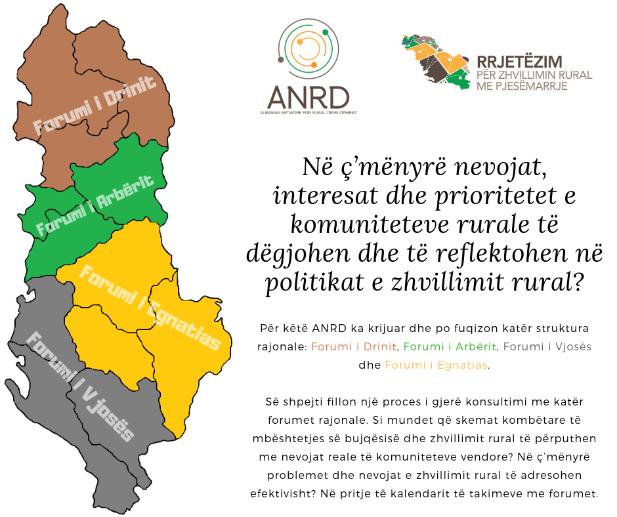 The platform of the Albanian Rural Parliament is an inclusive practice that aims to influence and accelerate the reform processes in the rural sector for revitalization of rural communities. Following the Albanian Rural Parliament (September 2017) and, in response to the current challenges of agricultural and rural development in Albania, the ANRD in cooperation with the Agricultural University of Tirana (AUT) are organizing the second Albanian Rural Parliament on April 2 - 3 2020.  The 2nd Albanian Rural Parliament - a decentralized platform - will be organized following four regional rural forums concluding stakeholder advocacy efforts at all levels.Drini Region Rural Forum – Lezhë, 5-6 mars 2020Arber Region Rural Forum Egnatia Region Rural Forum Vjosa Region Rural Forum ALBANIAN RURAL PARLIAMENT II April 2-3, 2020, in TiranaDRINI REGION RURAL FORUM |Lezhë, March 5-6, 2020Drini Region Rural Forum takes place in the framework of the 2nd Albanian Rural Parliament. The one-day rural forum aims to bring together representatives of public institutions and civil society, grass-root organizations, farmers and producers’ associations, women and rural youth groups, active citizens and others interested in  influencing the national rural agenda to reflect needs, priorities and the interests of local actors and rural communities in the Drini region, namely the regions  of Shkodra, Lezha and Kukës.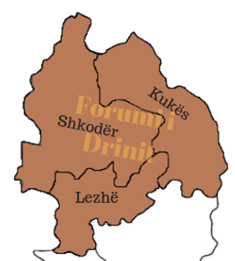 Drini Region Rural Forum will create opportunities for rural development actors to connect to the decision-making and policy-making processes of the agriculture and rural sector. The forum aims to encourage debate on the regional development challenges, to provide space for consultation on the agrarian and rural policies and strategies, as well as to orient stakeholders on concrete actions towards sustainable development of rural communities.PROGRAM OF DRINI REGION RURAL FORUM | Lezhë, 5-6 March 2020DAY I: THURSDAY 5 MARCH 2020DAY I: THURSDAY 5 MARCH 2020From 15:00 Arrival of participants from remote communities of Kukës and Shkodër qarks  Accommodation in the hotel 18:00 – 19:00Welcoming ceremony DAY II: FRIDAY 6 MARCH 2020DAY II: FRIDAY 6 MARCH 202009:00Registration of participants Welcoming coffee 10:00Welcome addressSabah Djaloshi, Member of ANRD board, Executive Director of Agro PukaPjerin Ndreu, Mayor of Lezha Municipality 10:20 – 12:10Plenary Session: Drini region development challenges and national and European agrarian and rural development policies Moderator: Evelina Azizaj, ANRD National Coordinator Representative of Ministry of Agriculture and Rural Development (tbc)Linda Maci, Representative of Lezhë Regional Council  (tbc)Shpëtim Quku, Representative of Albanian Development Fund  (tbc)Mustaf Kopani – Vice-Mayor of Pukë Municipality (tbc)Anna Carboni, Representative of VIS AlbaniaGent Imeraj, Representative of ANRD Rural Youth Hub	12:10 – 12:30The reality and future of rural communities in the region: 'food for thought'Keynote speaker: Gjergj LeqejzaPotential for tourism sustainable development as a catalyst forinclusive socio-economic development of rural communities (tbc)12:30 – 13:30Lunch break13:30 – 15:00Workshop 1: Public consultation on the new Cross-cutting Strategy of Agriculture and Rural Development - a turning point in the participatory design of rural strategiesModerators: Evelina Azizaj&Vitor MalutajWorkshop 2: Municipalities and their role in the sustainable development of rural communitiesModerators: Fatmir Guri&Lorena Totoni Workshop 3: the reality of young people in rural areas amidst challenges and aspirations for the future Moderators: Juljan Papaproko&Gent Imeraj15:00Plenary Session: Get the LEADER approach up and running in Albania - activating and supporting local leadership Moderatator: Evelina Azizaj Mirjeta Gjongecaj, Coordinator of LAG “Bjeshkët e Nëmuna”Selim Lisha, Coordinator of  LAG “Pashtriku”Astrit Hyseni, Coordinator of  LAG “Puka”Drita Tanazi, Representative of Consorcium  “Fryma e Kelmendit”Rigerta Loku, Leader for setting up  LAG “Mirdita”Petrit Imeraj, Leader for setting up LAG “Jezerca”16: 30Conclusions and closure of Drini Region Rural Forum 